Klasa 8a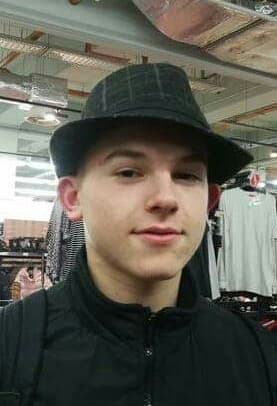 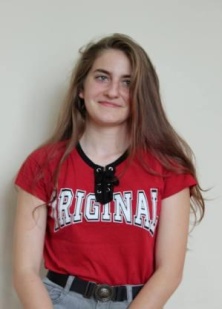 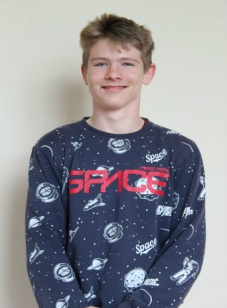 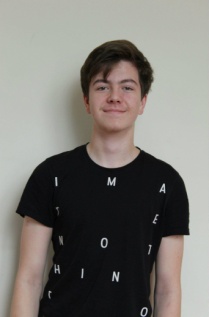 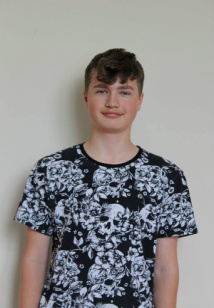 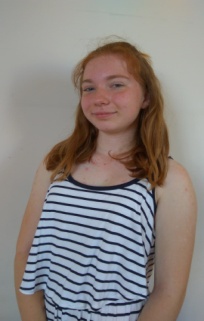 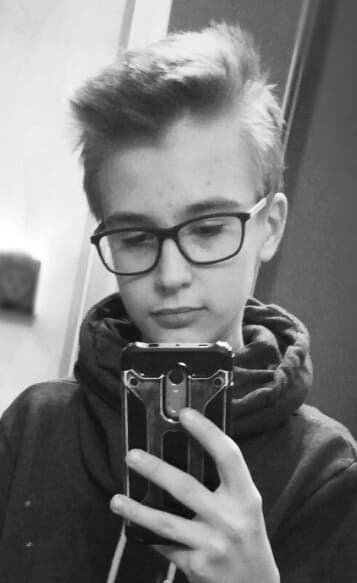 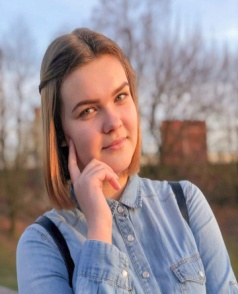 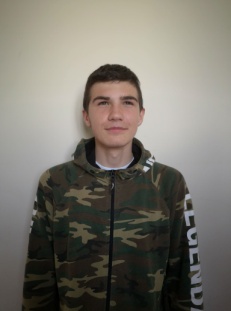 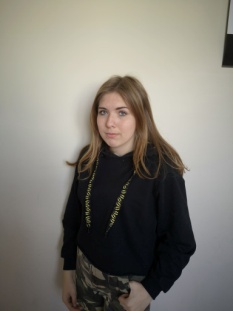 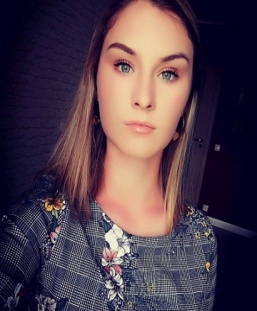 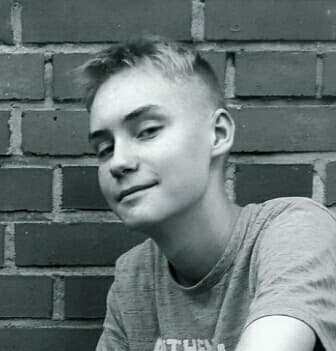 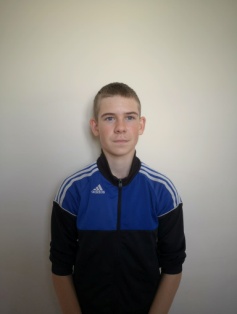 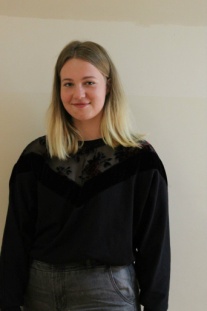 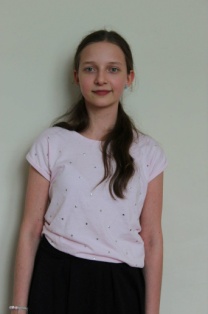 